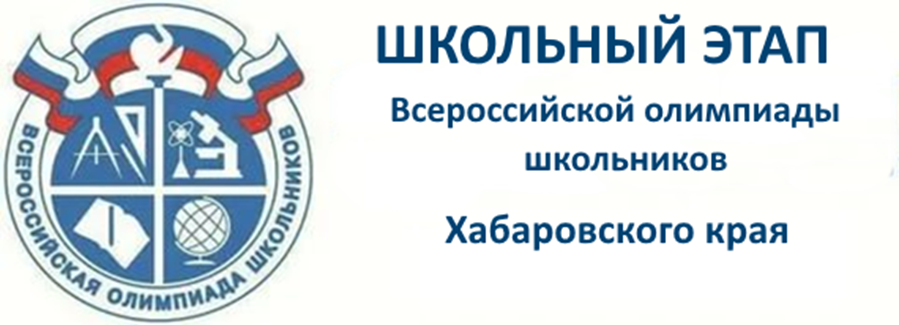 ВСЕРОССИЙСКАЯ ОЛИМПИАДА ШКОЛЬНИКОВ ПО МАТЕМАТИКЕШКОЛЬНЫЙ ЭТАП                                                                       2020–2021 УЧЕБНЫЙ ГОДРЕШЕНИЯ ШКОЛЬНОГО ЭТАПА Школьный этап всероссийской олимпиады школьников по математике4-5 классЕсли ситуация в решении участника подходит под критерии, то оценивается установленным в критериях количеством баллов. Если решение работы участника не соответствует ни одному из критериев, то используется 7-балльная шкала (см. таблицу в методических указаниях), которая наилучшим образом зарекомендовала себя на математических олимпиадах. Каждая задача оценивается целым числом баллов от 0 до 7. Итог подводится по сумме баллов, набранных участником.4-5.1. У Вари есть 6 листов бумаги жёлтого цвета, 4 синего цвета и 3 листа красного цвета. Чтобы сделать аппликацию, она разрезала пополам каждый не красный лист бумаги, а затем разрезала пополам каждый не жёлтый лист бумаги. Сколько частей бумаги всего получила Варя?Ответ: 34.Решение. После первого разрезания Вари удваивается число синих и желтых листов. И становится соответственно 8 синих и 12 желтых кусочков. После второго разрезания Вари удваивается число красных и синих. И становится соответственно 6 красных и 16 синих кусочков.Итого: 12 желтых + 16 синих + 6 красных = 34 части.Критерии проверки.3 балла. Приведен только верный ответ.5 баллов. Решение в целом верно, но допущена одна арифметическая ошибка.7 баллов. Верное решение с обоснованием.4-5.2. Фигуры А, B, C, D, которые изображены на рисунке являются квадратами. Периметр фигуры А равен 32 м, периметр фигуры В – 48 м. Найдите периметр фигуры D. Объясните, как получен ответ.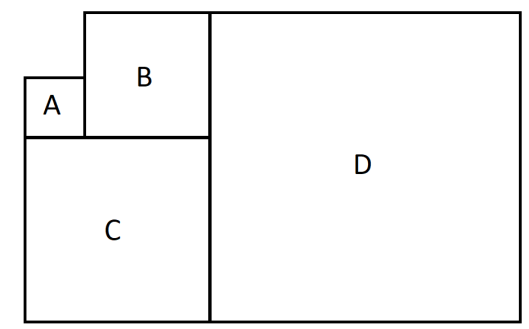 Ответ: 128 м.Решение. Так как периметр фигуры А равен 32 м, то сторона квадрата А равна 32:4=8 м. Соответственно сторона квадрата В будет равна 48:4=12 м. Тогда сторона квадрата С будет 8+12=20 м, а сторона квадрата D равна 20+12=32 м. Таким образом, периметр квадрата D равен Критерии проверки.0 баллов. Только верный ответ.2 балла. Верно найдены только стороны квадратов А и В.3 балла. Верно найдены стороны квадратов А, В и С.5 баллов. Верно найдены стороны четырёх квадратов, но ответа на главный вопрос нет.6 баллов. Решение в целом верно, но допущена одна арифметическая ошибка.7 баллов. Любое верное решение.4-5.3. Три пятиклассницы встретились на школьных каникулах: Белявская, Желтова и Синявская. Девочка в синих кроссовках говорит Белявской: «Любопытно, что одна из нас в белых кроссовках, другая – в синих, а третья – в жёлтых. Но ни у одной цвет кроссовок не соответствует фамилии». Какой цвет кроссовок у каждой из подруг? Объясните, как получен ответ.Ответ: Белявская – в жёлтых кроссовках, Желтова – в синих, Синявская – в белых.Решение. Для решения задачи воспользуемся таблицей.По условию Белявская не в белых и не в синих кроссовках, а значит, она обута в жёлтые кроссовки. Тогда Синявская не в синих и не в жёлтых, следовательно, она в белых кроссовках. Таким образом, Желтова не может быть в жёлтых кроссовках по условию и в белых, так как они на Синявской, поэтому она обута в синие кроссовки.Критерии проверки. 0 баллов. Только верный ответ.2 балла. Верно установлен цвет кроссовок у Белявской.7 баллов. Любое верное решение.4-5.4. Между некоторыми цифрами числа 1234567893 расставьте знаки арифметических действий так, чтобы значение полученного выражения было равно 900.Ответ: 900.Решение. .Комментарий. Возможны другие решения.Критерии проверки.7 баллов. Любое верное решение.4-5.5. Пятиклассница Лена записала на доске некоторое натуральное трёхзначное число. Затем нашла сумму его цифр и через запятую записала результат, дальше нашла сумму цифр последнего числа и снова через запятую записала результат. В итоге на доске были записаны три числа:, , .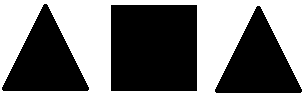 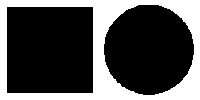 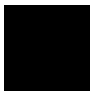 (Одинаковые фигуры соответствуют одинаковым цифрам.)Какое трёхзначное число записала пятиклассница Лена на доске?Ответ: 929.Решение. Рассуждения начинаем с последнего записанного числа. Из того, что третье число «квадратик» равно сумме «квадратика» и «кружочка» следует, что «кружочек» — это цифра 0. А значит сумма цифр исходного трёхзначного числа есть «круглое» число: или 10 или 20 (30 быть не может, так как наибольшая возможная сумма цифр трёхзначного числа – это 9+9+9, что меньше 30).Предположим, что второе число 10: тогда «квадратик» - это 1, а значит сумма двух «треугольничков» равна 9, не кратно двум. Такого быть не может, так как «треугольничек» - это любая цифра от 1 до 9, которая в удвоенном виде есть чётное число.Значит второе число на доске 20. Проверим это факт для первого числа: получаем, что «квадратик» - это цифра 2, и тогда сумма двух «треугольничков» равна 18, что кратно двум, а значит один «треугольничек» - это цифра 9.Таким образом пятиклассница Лена записала на доске число 929.Критерии проверки.3 балла. Приведён верный пример.5 баллов. Обосновано почему круг обозначает цифру 0 и записан верный ответ.7 баллов. Верное обоснованное решение.Фамилия/ Цвет кроссовокБелыеЖелтыеСиниеБелявскаяНет(условие)Да(первый вывод)Нет (условие)ЖелтоваНет(четвертый вывод)Нет (условие)Да (пятый вывод)СинявскаяДа (третий вывод)Нет(второй вывод)Нет (условие)